1. OpeningCall to Order at 12:04Zoom Instructions - Zoom link Passcode B2Z8JMAgenda Approval Moved by Jeni, Seconded by Sherman; motion passedApproval of November Minutes Click here Moved by Jeni, Seconded by Allen; motion passed2. Committees Reports & UpdatesSecretary's Report			Michelle Walsh	Please submit reports by due date (usually the day before)		Treasurer’s Report			Robin Gainey 2020-2021 Financial Report2021-2022 BudgetCASCWA Intercom      			Frank Boehler and Jennifer KotkeMembership Report			Lisa SanchezLegislative Update 	 		Sherman Garnett and Allen DostyDiscussion item-SB 70- Kindergarten Bill- Rubio- In order to start first grade there will be mandatory kindergarten enrollment regardless of age (2022-23 school year) Passed Senate,AB104 TK starts at 4 year 5 month, with funding for facilities and attendance (24:1 ratio, 2 adults, full day)SB 830- Portantino- Senate- Continue to fund on previous year or average of last three years enrollment; 50% of funds should be allocated to reduction of chronic absenteeism and truancy reductionAB 27- LEAs must gather housing information for all new and continuing studentsPupil Services Coalition			Sherman GarnettACLU Wellness SurveyCDE					Jennifer Gomeztrejo spoke to the transitionState SARB			Model SARB			Jennifer GomeztrejoDue February 4, 2022Needs readers to score- Apply hereSection Updates 		Bay				Evelyn OcasioDelta Sierra			Virginia BurnsSan Joaquin			Praxades TorresSouthern 			Vicente Bravo3. Old Business2022 State Conference	Call for PresentersOverflow Hotel is available4. New Business 2022-23 Southern Section nominates Rick Riegel for State Vice President	Jeni Mendel2022-23 Nomination Process for Secretary and Treasurer			Jeni MendelProposed position: Administrative Coordinator/Executive Director for CASCWA	Erica PetersonBecause we have the budget available to hire a part time Exec Dir to maintain the continuity of the programNotes Organizational sponsors, fundraisingPart time Exec Dir ~20 hours, contract, goals, bonus structure $50,000Compile Questions- salary, workman’s comp, benefits, Tabled; moved by Rick Riegel, Seconded by Jeni Mendel; motion to table until March 4 is  approvedCA Healthy Minds, Thriving Kids Project 					Melissa Parrett (new business)Website Original-Go Daddy – original domain www.cascwa.org and the main site today – www.cascwa.wildapricot.com (charge by space used)Reimburse $94.99 to Frank Boehler; authorize future Go Daddy payment not to exceed $500; Moved by Jeni; Seconded by Evelyn; Motion passed unanimouslyEnd of Year CASCWA Award Program See Planning Document5. Discussion Items CalendarMarch 4, 2022		State Executive Board Meeting 12 noon-2:00 p.m. Bring your lunch!!May 11-13, 2022  	State Conference Olympic Village, CAMay 10, 2022 		Afternoon/Evening before the State ConferenceWe will set up a Zoom link for State Board Members not traveling to the Conference6. Adjourned at 1:39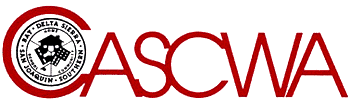 Executive Board MeetingJanuary 28, 202212:00 p.m.- 2:00 p.m.Zoom MeetingMinutesMinutes